Temporarily Out-of-State Employee Email (recommended for week of October 17)SUBJECT LINE: Return Your Absentee BallotIf you haven’t yet returned your absentee ballot, please do so today! You must return your materials early enough to account for delivery time via mail or package delivery service such a FedEx or UPS. You cannot return your ballot by email or fax. If you have already returned your absentee ballot, you can track your ballot.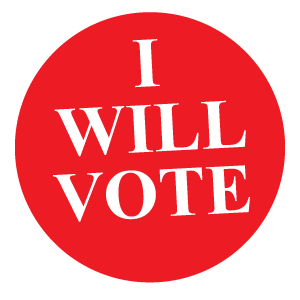 If you haven’t yet requested your absentee ballot, request it online today — it only takes a few minutes. Election officials must receive your ballot and forms by Election Day or it will not be counted. [NAME, TITLE]